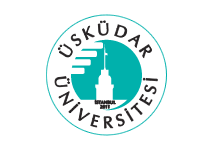 ÜSKÜDAR UNIVERSITYFaculty of Humanities and Social Sciences2021-2022 Spring Semester RCUL 102 University Culture IIFaculty Member Advisor ………………………………..Plagiarism StatementI declare that this report is my own work, is not copied from any other person's published or unpublished work, and has not been previously submitted for assessment anywhere.Student NameStudent ID NumberStudent Signature